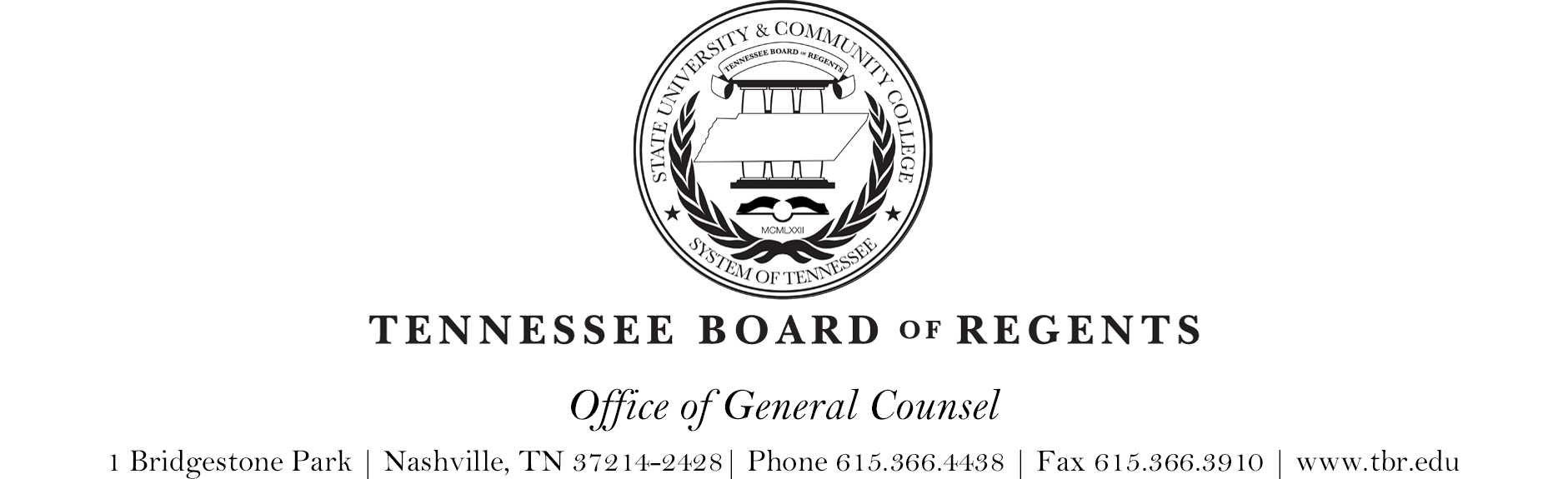 G-010 CAMPUS COMMUNICATION OF BOARD ACTIONS ANDPOLICIESExhibit 1I. Communicating Policy and Guideline RevisionsA. Viewing Approved New, Deleted, and Revised Policies and Guidelines1. A list of all new, deleted and revised Policies and Guidelines approved atPresidents Meetings and Board Meetings are posted to the web.a. To view this list, follow this link: https://policies.tbr.edu/recent-updates 2. Presidents Meetingsa. Prior to Presidents Meetings, all new, deleted, and revised Guidelines tobe reviewed for approval (in redline and clean copy form) are posted to theweb.b. To view this material, follow this link: https://www.tbr.edu/chancellor/presidents-council 3. Board Meetingsa. Prior to Board Meetings, all new, deleted, and revised Policies to bereviewed for approval (in redline and clean copy form) are posted to theweb.b. To view this material, follow this link:  https:// www.tbr.edu/board/boardmeeting-schedule-and-materials Revision date: 10/18/16	